Brookmead School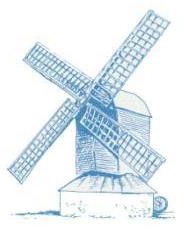 High Street, Ivinghoe, Nr. Leighton Buzzard, Buckinghamshire, LU7 9EXTelephone: 01296 668543 Email: office@brookmead.bucks.sch.uk Website: www.brookmead.bucks.sch.uk Headteacher: Katherine DouglasJanuary 2020Dear CandidateOn behalf of the Governing Body, I should like to thank you for your interest in the post of Headteacher at Brookmead School, following the promotion of our current Headteacher. We are looking for candidates who understand the qualities and ethos that make Brookmead such a special place, and who have the vision and ability to build upon our existing good practice and lead our future development.Brookmead School provides an inclusive, nurturing environment that enables all our pupils to learn and achieve.  Pupils experience a rich curriculum which is developed through effective staff collaboration; our particular strengths are in music, technology, and learning outside the classroom. The school is popular within the local community and our roll continues to grow. Our pupils are curious, thoughtful, positive and ready to learn.  Governors are fully supportive and determined to ensure that Brookmead School continues to provide a distinctive learning experience for all our pupils. We strongly encourage you to visit the school so that you can experience our warm and welcoming environment before you prepare your application. Please contact the school office on 01296 668543 to arrange a visit. You can also find further detail on our school policies and performance at our website www.brookmead.bucks.sch.uk .I do hope that you will decide to apply, and look forward to receiving your application. Your completed application should be sent to bursar@brookmead.bucks.sch.uk .  Thank you once again for your interest in the school.Yours sincerely,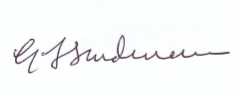 Gavin SandmannChair of Governors